V 2 – Molare Reaktionsenthalpie bei der Reaktion von Kupfer(II)-Ionen mit ZinkMaterialien: 		Styroporkalorimeter, digitales Thermometer, Messzylinder, Stativ mit StativmaterialChemikalien:		Kupfer(II)sulfat-Pentahydrat, Zinkpulver, destillierstes WasserDurchführung: 			In einem Becherglas werden 5 g Kupfer(II)-sulfat-Pentahydrat in 200 mL destilliertem Wasser gelöst. Die homogene Lösung wird in das Kunststoff-Becherglas des Styroporkalorimeters gefüllt und in dieses gestellt. Die Anfangstemperatur T0  wird gemessen. Anschließend werden 3 g Zink hinzugefügt und das Stoffgemisch umgerührt. Im Abstand von jeweils 1 Minute wird die Temperatur abgelesen bis diese nicht mehr steigt. Die Endtemperatur T1 wird notiert. Beobachtung:			Nach Zugabe des Zinks hat die vorher blaue Lösung eine schlammig graue Farbe. T0 beträgt 19,5°C, ‚T1 24,1°C. 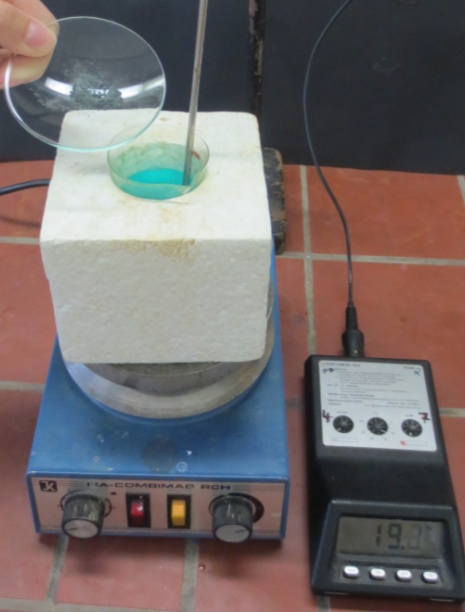 Abb. 5-  Zugabe des Zinkpulvers zur Kupfer(II)sulfat-LösungDeutung:			Es läuft folgende Reaktion ab:			Da die Temperatur steigt, handelt es sich um eine exotherme Reaktion. Die Temperaturdifferenz beträgt:			Zur Berechnung der molaren Reaktionsenthalpie wird folgende Formel verwendet:			Messgrößen: ; ;  3 g; 0,02 mol; Wärmekapazität des Styroporkalorimeters ; spezifische Wärmekapazität des Wassers 			Es folgt für  :			Da es sich um eine exotherme Reaktion handelt, muss  sein, daher beträgt die molare Reaktionsenthalpie der Reaktion von Kupfer(II)-Ionen mit Zink -216,55 .	Vergleich mit Literaturwerten:Reaktionsenthalpie: [berechnet aus: P.W. Atkins, Kurzlehrbuch Physikalische Chemie, WILEY-VCH, 4. Auflage, 2008, S. 1084/1086.]			Der Abweichung zum Literaturwert ist minimal, die Bestimmung der Reaktionsenthalpie mit diesem Versuch funktioniert also sehr gut.Entsorgung:	Die Lösung wird mit Natronlauge versetzt und der entstehende Niederschlag im Behälter für Schwermetalle entsorgt.Literatur:	H. Keune, H. Böhland, Chemische Schulexperimente Band 3: Allgemeine, physikalische und analytische Chemie; Chemie und Umwelt, Volk und Wissen Verlag, 2002, S. 141-142.GefahrenstoffeGefahrenstoffeGefahrenstoffeGefahrenstoffeGefahrenstoffeGefahrenstoffeGefahrenstoffeGefahrenstoffeGefahrenstoffeKupfer(II)-sulfat PentahydratKupfer(II)-sulfat PentahydratKupfer(II)-sulfat PentahydratH: 302-319-315-402H: 302-319-315-402H: 302-319-315-402P: 273-302+352-305+351+338P: 273-302+352-305+351+338P: 273-302+352-305+351+338ZinkpulverZinkpulverZinkpulverH: 260-250-410H: 260-250-410H: 260-250-410P: 222-223-231+232-273-370+378-422P: 222-223-231+232-273-370+378-422P: 222-223-231+232-273-370+378-422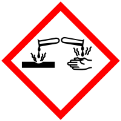 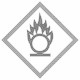 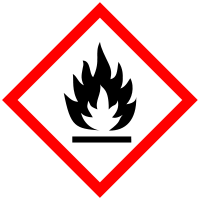 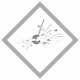 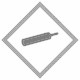 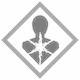 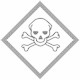 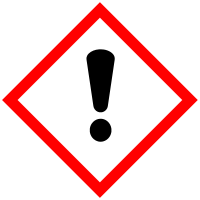 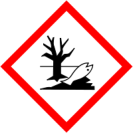 